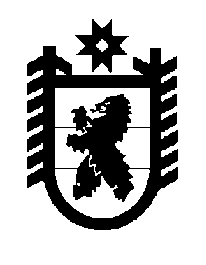 Российская Федерация Республика Карелия    ПРАВИТЕЛЬСТВО РЕСПУБЛИКИ КАРЕЛИЯПОСТАНОВЛЕНИЕот 4 июля 2017 года № 227-Пг. Петрозаводск Об утверждении Концепции развития выставочно-ярмарочной деятельности в Республике КарелияВ целях совершенствования организации выставочно-ярмарочной деятельности в Республике Карелия и формирования инвестиционной привлекательности республики Правительство Республики Карелия                            п о с т а н о в л я е т:1. Утвердить прилагаемую Концепцию развития выставочно-ярмарочной деятельности в Республике Карелия.2. Признать утратившими силу:постановление Правительства Республики Карелия от 30 августа                   2001 года № 178-П «О развитии выставочно-ярмарочной деятельности в Республике Карелия» (Собрание законодательства Республики Карелия, 2001, № 8, ст. 1106);постановление Правительства Республики Карелия от 3 июля 2006 года                     № 92-П «О внесении изменений в постановление Правительства Республики Карелия от 30 августа 2001 года № 178-П» (Собрание законодательства Республики Карелия,  2006, № 7, ст. 859);постановление Правительства Республики Карелия от 10 февраля           2007 года № 17-П «О признании утратившими силу отдельных актов Правительства Республики Карелия» (Собрание законодательства Республики Карелия,  2007, № 2, ст. 194);постановление Правительства Республики Карелия от 18 июля                    2007 года № 113-П «О внесении изменений в постановление Правительства Республики Карелия от 30 августа 2001 года № 178-П» (Собрание законодательства Республики Карелия, 2007, № 7, ст. 929). Временно исполняющий обязанности
Главы Республики Карелия                                                       А.О. ПарфенчиковУтверждена постановлениемПравительства Республики Карелияот 4 июля 2017 года № 227-ПКонцепцияразвития выставочно-ярмарочной деятельности в Республике Карелия1. ВведениеВыставочно-ярмарочная деятельность является важным инструментом продвижения карельских товаров и услуг на внутреннем и внешнем рынках. Эффективное использование этого инструмента способствует расширению производства, увеличению занятости, росту налогооблагаемой базы, повышению конкурентоспособности товаров и услуг, росту деловой активности и в целом улучшению социально-экономического положения и инвестиционной привлекательности республики.Концепция развития выставочно-ярмарочной деятельности в Республике Карелия (далее – Концепция) отражает приоритетные направления развития выставочно-ярмарочной деятельности в Республике Карелия, определяет виды и механизм поддержки выставочно-ярмарочных мероприятий Правительством Республики Карелия. В Концепции рассматриваются вопросы, связанные с повышением эффективности выставочно-ярмарочной деятельности в республике. Понятия, используемые в Концепции, применяются в значениях, установленных в национальном стандарте Российской Федерации                      ГОСТ Р 53103-2008 «Деятельность выставочно-ярмарочная. Термины и определения», утвержденном приказом Федерального агентства по техническому регулированию и метрологии от 18 декабря 2008 года                           № 512-ст «Об утверждении национального стандарта».2. Цели и задачи Концепции Концепция разработана в целях:комплексного развития выставочно-ярмарочной деятельности в Республике Карелия как эффективного инструмента социально-экономической политики;содействия продвижению карельских товаров и услуг на внутреннем и внешнем рынках;развития торгово-экономических, научно-технических и культурных связей юридических лиц и индивидуальных предпринимателей в республике с юридическими лицами и индивидуальными предпринимателями из других субъектов Российской Федерации и зарубежных стран;формирование положительного делового имиджа юридических лиц и индивидуальных предпринимателей;содействия развитию малого и среднего предпринимательства на территории Республики Карелия;повышения привлекательности туристско-рекреационного комплекса Республики Карелия для туристов и потенциальных инвесторов;привлечения инвесторов для реализации инвестиционных проектов на территории Республики Карелия;формирования инвестиционной привлекательности республики в целом.Задачами Концепции являются:определение приоритетных направлений развития выставочно-ярмарочной деятельности в Республике Карелия;совершенствование координации выставочно-ярмарочной деятель-ности;определение механизма и видов поддержки выставочно-ярмарочных мероприятий (далее – мероприятия) Правительством Республики Карелия.3. Состояние и перспективы развитиявыставочно-ярмарочной деятельности в Республике КарелияЮридические лица и индивидуальные предприниматели в Республике Карелия принимают участие в региональных, российских и международных выставках, часть которых поддерживается Правительством Республики Карелия.Так, ежегодно Правительство Республики Карелия поддерживает проведение около 30 мероприятий. Финансирование, выделяемое из бюджета Республики Карелия на поддержку выставочно-ярмарочной деятельности, позволяет поддержать в среднем пять мероприятий, проводимых в основном в регионах России. Примерно три мероприятия туристской тематики ежегодно финансируются за счет средств в рамках государственной программы Республики Карелия «Развитие туризма в Республике Карелия» на соответствующий год. При необходимости поддержка мероприятий осуществляется за счет средств из других статей расходов, предусмотренных бюджетной росписью.По итогам участия в мероприятиях, поддерживаемых Правительством Республики Карелия, ежегодно подписывается около 80 – 100 контрактов на поставку товаров (оказание услуг), проводится в среднем 500 встреч с потенциальными инвесторами и партнерами, достигается более 100 предварительных договоренностей о поставке товаров (оказании услуг).В целях популяризации выставок, проводимых в Республике Карелия, перечень региональных мероприятий ежегодно направляется в субъекты Российской Федерации, с которыми у Правительства Республики Карелия заключены соглашения о сотрудничестве, в торговые представительства России за рубежом. Указанный перечень размещается на Официальном интернет-портале Республики Карелия и официальном сайте Министерства экономического развития и промышленности Республики Карелия.На официальных сайтах органов исполнительной власти Республики Карелия размещается информация об участии Карелии в мероприятиях, о поступающих из-за рубежа и из регионов России предложениях принять участие в выставках, форумах, конгрессах.Карельские экспоненты регулярно принимают участие в конкурсах, проводимых в рамках выставок, что способствует улучшению имиджа и получению конкурентных преимуществ производимых ими товаров и услуг. Ежегодно карельские экспоненты получают около 20 наград самого высокого достоинства.В связи с необходимостью перехода к импортозамещению и развития несырьевого экспорта роль выставок возрастает.В этих условиях приоритетными направлениями развития выставочно-ярмарочной деятельности в Республике Карелия являются:совершенствование механизмов координации выставочно-ярмарочной деятельности через обеспечение согласованных действий между заинтересованными органами исполнительной власти Республики Карелия, выставочными операторами и экспонентами; содействие развитию в регионе инфраструктуры выставочно-ярмарочной деятельности и ее эффективному функционированию;налаживание взаимодействия между органами исполнительной власти Республики Карелия (например, продвижение продукции сельскохозяй-ственного производства в рамках туристских выставок);расширение практики организации конкурсов в рамках выставок;организация виртуальных выставок на официальных сайтах органов исполнительной власти Республики Карелия. 4. Поддержка выставочно-ярмарочной деятельностиПравительством Республики КарелияПравительство Республики Карелия осуществляет поддержку мероприятий, включенных в перечень выставочно-ярмарочных мероприятий, ежегодно утверждаемый Правительством Республики Карелия (далее – Перечень), который содержит следующие разделы: международные выставки.В указанный раздел включаются проводимые за пределами Российской Федерации мероприятия, в рамках которых размещаются экспозиции Республики Карелия, осуществляется представление Республики Карелия в рамках Дней Северо-Западного федерального округа за пределами Российской Федерации, отдельные презентации Республики Карелия за рубежом;межрегиональные выставки.В указанный раздел включаются проводимые в субъектах Российской Федерации мероприятия, в рамках которых размещаются экспозиции Республики Карелия, презентации субъектов Российской Федерации в Республике Карелия;региональные выставки.В указанный раздел включаются мероприятия, проводимые на территории Республики Карелия, имеющие значение для экономического и социально-культурного развития Республики Карелия.В Перечень включаются мероприятия, соответствующие следующим критериям: отнесение мероприятия к международным, российским или региональным мероприятиям, имеющим наибольшее значение с точки зрения торгово-экономических и социально-культурных интересов Республики Карелия;соответствие тематики мероприятия стратегическим и приоритетным задачам Правительства Республики Карелия в области социально-экономического развития;проведение в рамках мероприятий сопутствующих мероприятий;проведение мероприятия в соответствии с соглашениями и протоколами о сотрудничестве между Правительством Республики Карелия и соответствующими органами власти субъектов Российской Федерации (для мероприятий, подлежащих включению в раздел «Межрегиональные выставки» Перечня).Поддержка мероприятий Правительством Республики Карелия включает в себя информационную, организационную и финансовую поддержку. Информационная поддержка осуществляется в виде:предоставления информации выставочным операторам для формирования выставочной экспозиции;размещения информации о поддержке мероприятия Правительством Республики Карелия на Официальном интернет-портале Республики Карелия, официальных сайтах органов исполнительной власти Республики Карелия, в других средствах массовой информации;информирования юридических лиц, индивидуальных предприни-мателей, отраслевых союзов и ассоциаций в Республике Карелия о поддержке мероприятий Правительством Республики Карелия;оказания содействия в продвижении информации о мероприятиях, поддерживаемых Правительством Республики Карелия, на межрегиональ-ном, федеральном и международном уровне.Организационная поддержка осуществляется в виде:обеспечения координации между выставочными операторами и экспонентами;содействия при формировании экспозиций карельских экспонентов либо коллективной экспозиции республики;формирования организационного комитета (рабочей группы) по проведению мероприятия с участием представителей органов исполнительной власти Республики Карелия;публикации приветствия руководителей отраслевых органов исполнительной власти Республики Карелия в официальном каталоге мероприятия;участия руководителей отраслевых органов исполнительной власти Республики Карелия в официальных церемониях и деловых мероприятиях в рамках мероприятия.Финансовая поддержка осуществляется в виде выделения в соответствии с законодательством средств бюджета Республики Карелия на оплату расходов в рамках мероприятий на:аренду выставочных площадей и конгрессных залов;оформление и застройку экспозиции;покупку или аренду выставочного оборудования; транспортировку и таможенное оформление выставочных грузов; организацию официальных имиджевых мероприятий;оплату регистрационных сборов.Объем средств на финансовое обеспечение мероприятий на соответствующий финансовый год утверждается законом о бюджете Республики Карелия на соответствующий финансовый год и плановый период.Для включения мероприятий в проект Перечня на очередной год органы исполнительной власти Республики Карелия в срок до 1 декабря текущего года направляют в Министерство экономического развития и промышленности Республики Карелия заявки по форме, утвержденной Министерством экономического развития и промышленности Республики Карелия, составленные на основе предложений юридических лиц, индивидуальных предпринимателей, отраслевых союзов и ассоциаций, выставочных операторов, органов местного самоуправления в Республике Карелия.  Министерство экономического развития и промышленности Республики Карелия в срок до 20 декабря текущего года представляет проект Перечня в Координационный совет по организации выставочно-ярмарочной деятельности в Республике Карелия при Министерстве экономического развития и промышленности Республики Карелия (далее – Совет), положение и состав которого утверждаются Министерством экономического развития и промышленности Республики Карелия.Рассмотренный Советом проект Перечня представляется на утверждение в Правительство Республики Карелия в срок до 31 декабря текущего года.  Органы исполнительной власти Республики Карелия, ответственные за поддержку мероприятия, включенного в Перечень, в месячный срок после его проведения направляют в Министерство экономического развития и промышленности Республики Карелия отчет по форме, утвержденной Министерством экономического развития и промышленности Республики Карелия.  Сводный отчет о поддержке Правительством Республики Карелия мероприятий, включенных в Перечень, подготовленный Министерством экономического развития и промышленности Республики Карелия, в срок до 20 декабря отчетного года выносится на рассмотрение Совета. Рассмотренный Советом отчет направляется в Правительство Республики Карелия, размещается на Официальном интернет-портале Республики Карелия, а также на официальном сайте Министерства экономического развития и промышленности Республики Карелия.5. Организация виртуальных выставок на официальных сайтах органов исполнительной власти Республики Карелия Организация виртуальных выставок является значимым и перспектив-ным ресурсом развития выставочно-ярмарочной деятельности в Республике Карелия.Использование в реализации комплекса мероприятий по развитию выставочно-ярмарочной деятельности в республике современных информационно-коммуникационных технологий обусловлено широким развитием и применением интернет-сервисов неограниченным кругом юридических лиц и индивидуальных предпринимателей, повсеместным переходом на мобильные устройства с доступом к информационно-телекоммуникационной сети «Интернет».Информационно-коммуникационные технологии, используемые при проведении выставочных мероприятий, значительно повышают их эффективность за счет минимизации расходов бюджета Республики Карелия, отсутствия территориальных границ и временных рамок по сравнению с организацией выставочных мероприятий в традиционной форме.Развитие комплекса виртуальных выставок предполагает создание заинтересованными органами исполнительной власти Республики Карелия на своих официальных сайтах специализированных, постоянно действующих и регулярно обновляемых разделов «Виртуальная выставка» для размещения текстовой информации, графических, аудио- и видеоизображений  экспонатов и экспонентов в тесном взаимодействии с последними.